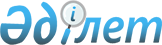 О присвоении наименования безымянной улицеРешение акима сельского округа Каракум Ордабасинского района Туркестанской области от 2 марта 2020 года № 7. Зарегистрировано Департаментом юстиции Туркестанской области 4 марта 2020 года № 5463
      В соответствии с подпунктом 4) статьи 14 Закона Республики Казахстан от 8 декабря 1993 года "Об административно-территориальном устройстве Республики Казахстан", с учетом мнения населения и на основании заключения ономастической комиссии при акимате Туркестанской области от 26 декабря 2019 года, аким сельского округа Каракум Ордабасинкого района РЕШИЛ:
      1. Присвоить безымянной улице в населенном пункте Каракум сельского округа наименование "Мәңгілік ел".
      2. Государственному учреждению "Аппарат акима сельского округа Каракум" в порядке установленном законодательством Республики Казахстан обеспечить:
      1) государственную регистрацию настоящего решения в Республиканском государственном учреждении "Департамент юстиции Туркестанской области Министерства юстиции Республики Казахстан";
      2) в течение десяти календарных дней со дня государственной регистрации настоящего решение направление копии в бумажном и электронном виде на казахском и русском языках в Республиканское государственное предприятие на праве хозяйстенного ведения "Институт законодательства и правовой информации Республики Казахстан" Министерства юстиции Республики Казахстан для официального опубликования и включения в эталонный контрольный банк нормативных правовых актов Республики Казахстан;
      3) размещение настоящего решение на интернет-ресурсе акимата Ордабасинского района после его официального опубликования.
      3. Контроль за выполнением настоящего решения оставляю за собой.
      4. Настоящее решение вводится в действие по истечении десяти календарных дней после дня его первого официального опубликования.
					© 2012. РГП на ПХВ «Институт законодательства и правовой информации Республики Казахстан» Министерства юстиции Республики Казахстан
				
      Аким сельского округа Каракум

А. Досымов
